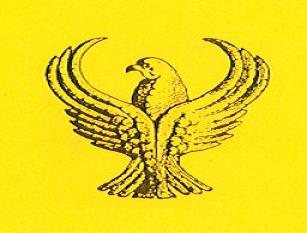 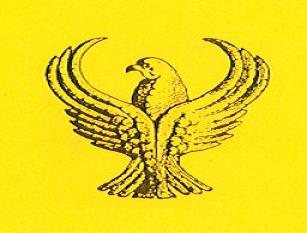 Αρ. Πρωτοκόλλου: 25/18.11.2021Αξιότιμε κ. Υπουργέ,Η Ομοσπονδία μας ως η μοναδική αντιπροσωπευτική δευτεροβάθμια οργάνωση των Ελλήνων Ομογενών από την τέως Σοβιετική Ένωση, απευθύνεται σήμερα σε εσάςγια να ζητήσει μια κατ’ ιδίαν συνάντηση μέχρι τέλος του μηνά Νοέμβριο 2021προκειμένου να συζητήσουμε θέματα που χρήζουν τροποποίησης στο τρέχων νομοθετικό πλαίσιοσχετικά με την κτήση της ελληνικής υπηκοότητας από ομογενείς συμπολίτες μας από την τ. ΕΣΣΔ.Θεωρούμε επιτακτικό να παραβρεθούν στη συνάντηση οι βουλευτές της Ν.Δ.:	 Ν. Έβρου:Δερμεντζόπουλος ΧρήστοςΔημοσχάκης ΑναστάσιοςΚελέτσης Σταύρος   Ν. Ροδόπης:Ευριπίδης Στυλιανίδης  Εκ μέρος της ομοσπονδίας θα παραβρεθούν στη συνάντηση:Από Κεντρική Μακεδονία:Αλέξανδρος Μιχαηλίδης, Πρόεδρος Π.Ο.Σ.Ε.Π. Μζία Κανταϊδου, Γραμματέας ΠΟΣΕΠΗλιάδου Άννα, Αντιπρόεδρος ΠΟΣΕΠΑπό Περιφέρεια Ανατολικής Μακεδονίας-Θράκης:1.        Έλενα Τατεβοσιάν - Συντονίστρια Συλλόγων Παλιννοστούντων Ομογενών  από  Τέως Σοβιετική Ένωση στη  Περιφέρεια ΑΜ-Θ, Μέλλος Συντονιστικής Επιτροπής Ομογενών  με Ανάκληση Ιθαγένειας,  Πρόεδρος ΔΣ Συλλόγου ΑΡΓΩ παλιννοστούντων και ΜΗ από Αλεξανδρούπολη. 2.       Χρίστος Κεφαλάς – δικηγόρος ομογενών με ανάκληση ιθαγένειας από την Αλεξανδρούπολη, μέλος Ομάδας Εργασίας Δικηγόρων στη Περιφέρεια ΑΜ-Θ για θέμα ανάκλησης ιθαγένειας Ομογενών 3.       Λαλαμπέκωβ Έρνεστ – μέλος επιτροπής του ΣΕΜ ( Συμβούλιο Ένταξης Μεταναστών) του Δήμου Αλεξανδρούπολης, Μέλλος του Συλλόγου παλιννοστούντων και ΜΗ ¨ΑΡΓΩ¨ Παρακαλούμε για την άμεση ανταπόκρισή σας ορίζοντάς μας ημερομηνία και ώρα κοινής συνάντησης. Εν αναμονή της απάντησης σας. Εκ μέρους του Διοικητικού Συμβουλίου της Π.Ο.Σ.Ε.Π. Πανελλήνιας Ομοσπονδίας Σωματείων Ελληνοποντίων ΠαλιννοστούντωνΟ Πρόεδρος,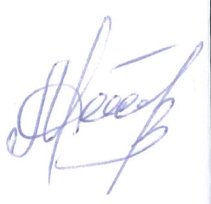 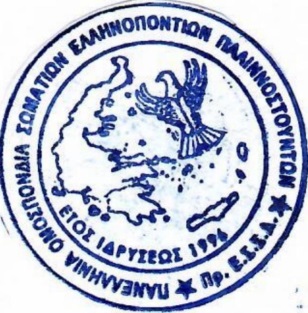                                                                                   Αλέξανδρος ΜιχαηλίδηςΜαυρουδή ΒορίδηΥπουργό Εσωτερικών της Ελληνικής ΔημοκρατίαςΠανελλήνια Ομοσπονδία Σωματείων Ελληνοποντίων ΠαλιννοστούντωνΠ.Ο.Σ.Ε.Π.18 Νοεμβρίου 2021Θέμα:«Αίτημα για συνάντηση σχετικά με τα  ζητήματα ιθαγένειας που αφορά σε Παλιννοστούντες από την τέως ΕΣΣΔ»